Can you recognise our letter sound qu?Can you think of 3 questions you would like to ask the queen?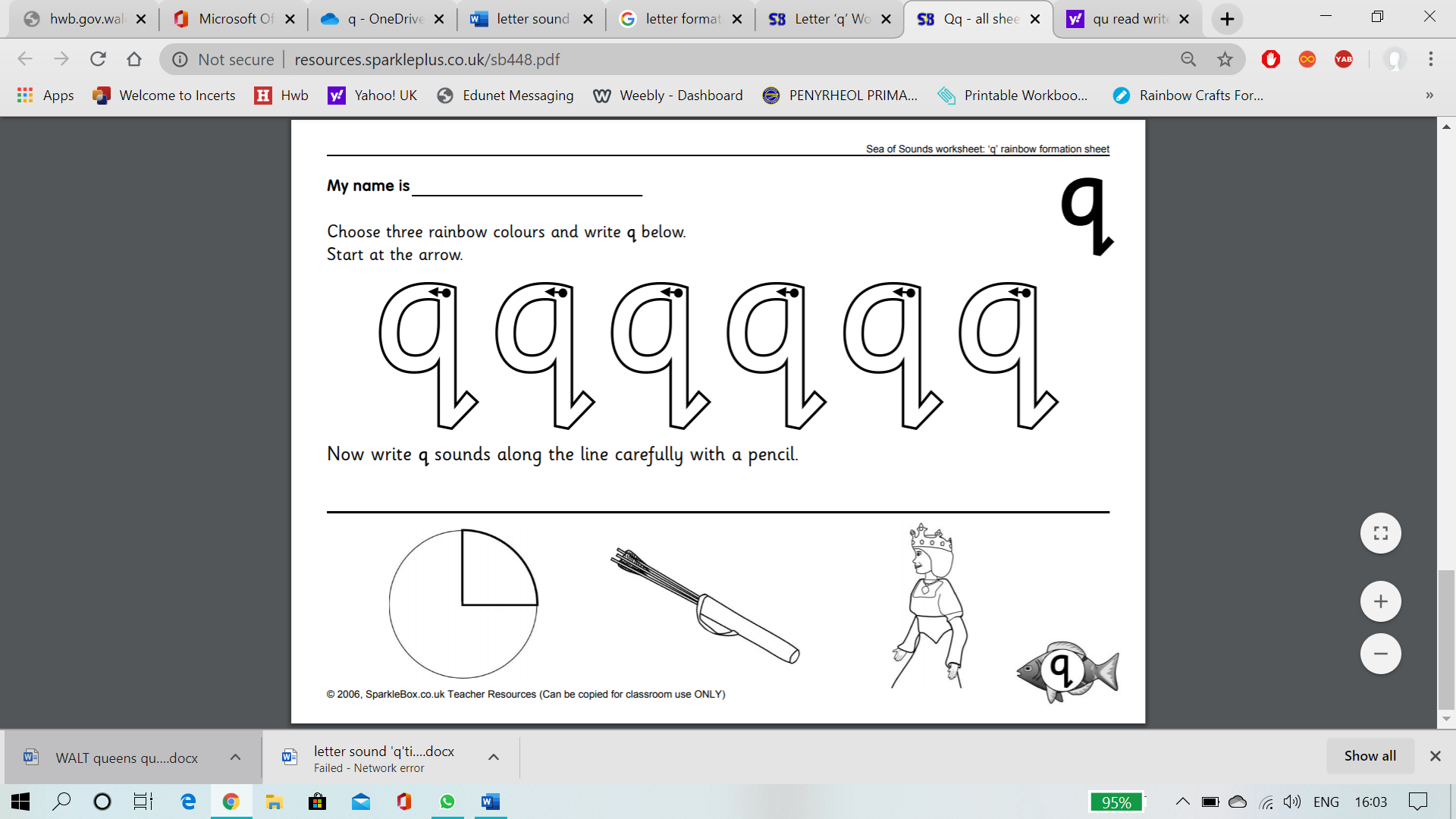 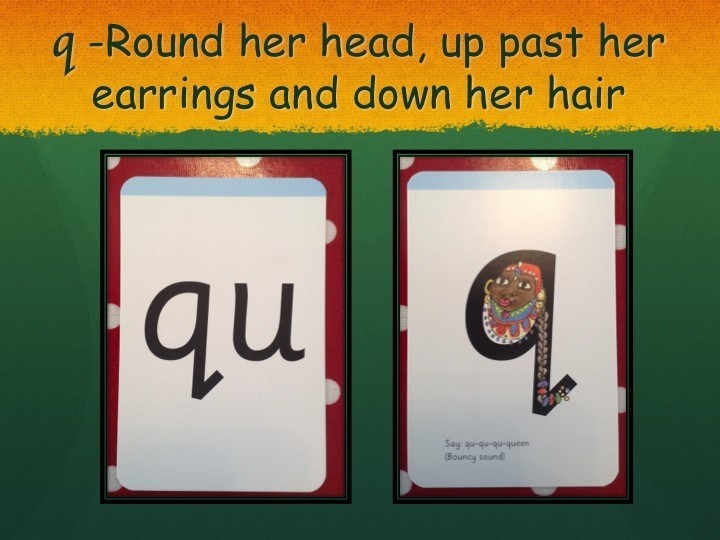 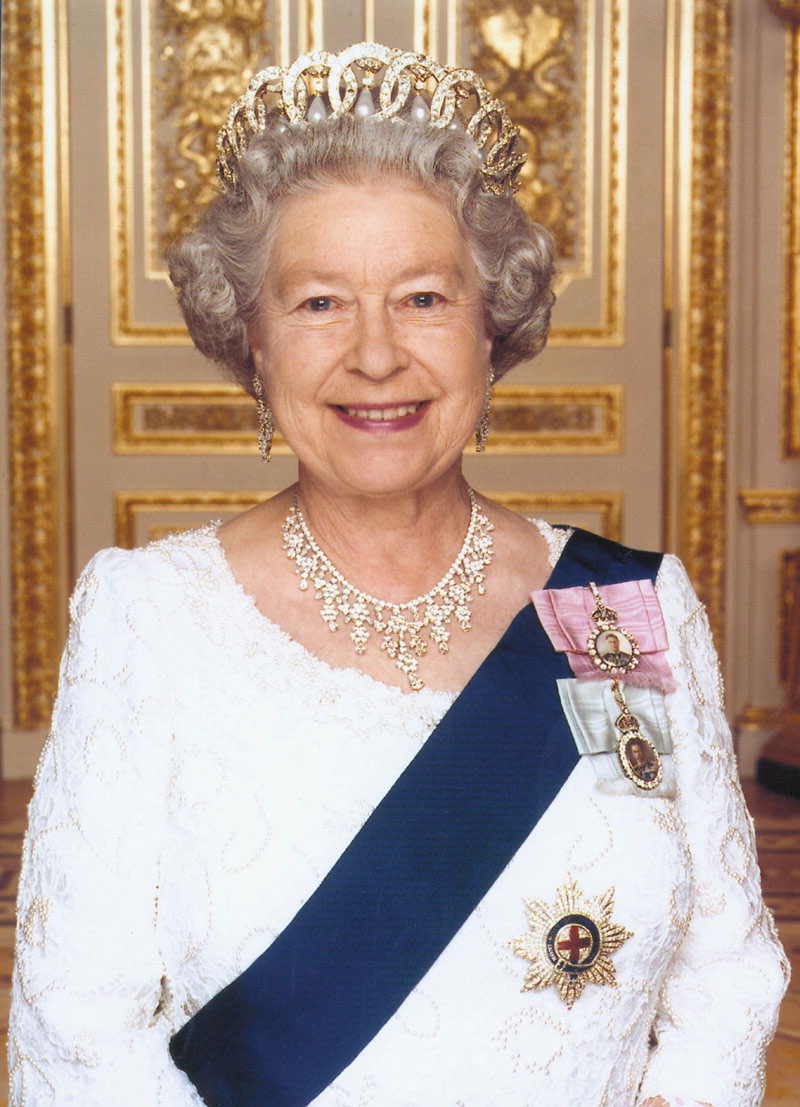                                   Can you draw a picture of a queen?